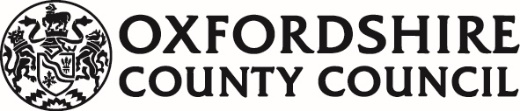 Please return this form to: Elective Home Education Team, Education Inclusion Service, Oxfordshire County Council, 1st Floor, Unipart House, Garsington Road, OX4 2GQ or eotas@oxfordshire.gov.uk.  For any enquiries, please call 01865 810605.  Thank you.Elective Home Education – Sibling FormElective Home Education – Sibling FormElective Home Education – Sibling FormElective Home Education – Sibling FormElective Home Education – Sibling FormElective Home Education – Sibling FormElective Home Education – Sibling FormElective Home Education – Sibling FormPupil details Pupil details Pupil details Pupil details Pupil details Pupil details Pupil details Pupil details School Name  School Name  Surname/Legal Surname Surname/Legal Surname Surname/Legal Surname Forename Date of Birth SafeguardingSafeguardingSafeguardingSafeguardingSafeguardingSafeguardingSafeguardingSafeguardingDoes the school hold any welfare or safeguarding concerns regarding the child? YES   NO            If yes, have these concerns been referred to Social Care YES   NO            If any such concerns exist, please give details below, together with dates of any referralsmade.Does the school hold any welfare or safeguarding concerns regarding the child? YES   NO            If yes, have these concerns been referred to Social Care YES   NO            If any such concerns exist, please give details below, together with dates of any referralsmade.Does the school hold any welfare or safeguarding concerns regarding the child? YES   NO            If yes, have these concerns been referred to Social Care YES   NO            If any such concerns exist, please give details below, together with dates of any referralsmade.Does the school hold any welfare or safeguarding concerns regarding the child? YES   NO            If yes, have these concerns been referred to Social Care YES   NO            If any such concerns exist, please give details below, together with dates of any referralsmade.Does the school hold any welfare or safeguarding concerns regarding the child? YES   NO            If yes, have these concerns been referred to Social Care YES   NO            If any such concerns exist, please give details below, together with dates of any referralsmade.Does the school hold any welfare or safeguarding concerns regarding the child? YES   NO            If yes, have these concerns been referred to Social Care YES   NO            If any such concerns exist, please give details below, together with dates of any referralsmade.Does the school hold any welfare or safeguarding concerns regarding the child? YES   NO            If yes, have these concerns been referred to Social Care YES   NO            If any such concerns exist, please give details below, together with dates of any referralsmade.Does the school hold any welfare or safeguarding concerns regarding the child? YES   NO            If yes, have these concerns been referred to Social Care YES   NO            If any such concerns exist, please give details below, together with dates of any referralsmade.Are parents aware of your concerns?   YES  NO  N/A                             Are parents aware of your concerns?   YES  NO  N/A                             Are parents aware of your concerns?   YES  NO  N/A                             Are parents aware of your concerns?   YES  NO  N/A                             Are parents aware of your concerns?   YES  NO  N/A                             Are parents aware of your concerns?   YES  NO  N/A                             Are parents aware of your concerns?   YES  NO  N/A                             Are parents aware of your concerns?   YES  NO  N/A                             Comments (are there any factors that the Local Authority should be aware of?)Comments (are there any factors that the Local Authority should be aware of?)Comments (are there any factors that the Local Authority should be aware of?)Comments (are there any factors that the Local Authority should be aware of?)Comments (are there any factors that the Local Authority should be aware of?)Comments (are there any factors that the Local Authority should be aware of?)Comments (are there any factors that the Local Authority should be aware of?)Comments (are there any factors that the Local Authority should be aware of?)Data Protection Act 1998: The school is registered under the Data Protection Act for holdingpersonal data.  The school has a duty to protect this information and to keep it up to date.  The school is required to share some of the data with the Local Authority and with the DfE.Data Protection Act 1998: The school is registered under the Data Protection Act for holdingpersonal data.  The school has a duty to protect this information and to keep it up to date.  The school is required to share some of the data with the Local Authority and with the DfE.Data Protection Act 1998: The school is registered under the Data Protection Act for holdingpersonal data.  The school has a duty to protect this information and to keep it up to date.  The school is required to share some of the data with the Local Authority and with the DfE.Data Protection Act 1998: The school is registered under the Data Protection Act for holdingpersonal data.  The school has a duty to protect this information and to keep it up to date.  The school is required to share some of the data with the Local Authority and with the DfE.Data Protection Act 1998: The school is registered under the Data Protection Act for holdingpersonal data.  The school has a duty to protect this information and to keep it up to date.  The school is required to share some of the data with the Local Authority and with the DfE.Data Protection Act 1998: The school is registered under the Data Protection Act for holdingpersonal data.  The school has a duty to protect this information and to keep it up to date.  The school is required to share some of the data with the Local Authority and with the DfE.Data Protection Act 1998: The school is registered under the Data Protection Act for holdingpersonal data.  The school has a duty to protect this information and to keep it up to date.  The school is required to share some of the data with the Local Authority and with the DfE.Data Protection Act 1998: The school is registered under the Data Protection Act for holdingpersonal data.  The school has a duty to protect this information and to keep it up to date.  The school is required to share some of the data with the Local Authority and with the DfE.Information given byInformation given byInformation given byInformation given byInformation given byInformation given byInformation given byInformation given byName:Name:Name:Name:Name:Contact Number:Contact Number:Contact Number:Designation:Designation:Designation:Designation:Designation:Date:Date:Date: